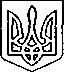 Щасливцевська  сільська  радаВиконавчий  комітетРІШЕННЯ19.12.2019 р.					№ 204Про можливість розміщеннятимчасових споруд для провадженняпідприємницької діяльностіРозглянувши заяви суб’єктів підприємницької діяльності щодо можливості розміщення тимчасових споруд для провадження підприємницької діяльності та надані документи, керуючись ст. 28, п.4 Закону України «Про регулювання містобудівної діяльності», ст.30, 31 Закону України «Про місцеве самоврядування в Україні», ВИРІШИВ: 1. Погодити розміщення тимчасових споруд терміном до 31 грудня 2020 року: 1.1. ФОП *** на розміщення тимчасової споруди для провадження підприємницької діяльності розміром 7,5х4,0м за адресою: вул. Айвазовського, ***, с. Щасливцеве Генічеського району Херсонської області1.2. ФОП *** на розміщення тимчасової споруди для провадження підприємницької діяльності розміром 5,0х6,0м за адресою: у зеленій зоні біля вул. Азовська, ***, с. Генічеська Гірка Генічеського району Херсонської області.1.3. ТОВ «Теграс» на розміщення групи тимчасових споруд з навісами у кількості 60шт. для провадження підприємницької діяльності розміром 12,0м х 2,46м за адресою: вул. Набережна, *** в с. Генічеська Гірка Генічеського району Херсонської області.1.4. ФОП *** на розміщення тимчасової споруди для провадження підприємницької діяльності розміром 5,0х6,0м за адресою: вул. Миру, ***, с. Щасливцеве Генічеського району Херсонської області.1.5. ПП «Надія Приазов’я» на розміщення групи тимчасових споруд з навісами у кількості 19 шт. для провадження підприємницької діяльності розміром 5,0м х 3,0м за адресою: вул. Гагаріна, ***, в с. Щасливцеве Генічеського району Херсонської області.2. Заявникам: - звернутись до відділу містобудування та архітектури сільської ради для розробки, проектування та затвердження паспорту прив’язки тимчасових споруд;- після затвердження паспортів прив’язки, встановлення тимчасових споруд та розміщення біля тимчасової споруди 4 урн або контейнерів для ТПВ звернутись до відділу містобудування та архітектури сільської ради з відповідною заявою щодо підтвердження відповідності паспорту прив’язки встановленим тимчасової споруди.3. Контроль за виконанням рішення покласти на в. о. начальника відділу містобудування та архітектури – головного архітектора Щасливцевської сільської ради Борідко М.В.Сільський голова								В.ПЛОХУШКО